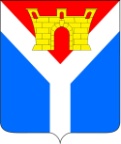 АДМИНИСТРАЦИЯ УСТЬ-ЛАБИНСКОГО ГОРОДСКОГО ПОСЕЛЕНИЯУСТЬ-ЛАБИНСКОГО РАЙОНАПОСТАНОВЛЕНИЕОт 28.07.2020							                          №  477	город  Усть-ЛабинскОб ограничении дорожного движения транспортных средств поулице Октябрьская (на перегоне между улицей Красная и улицей Красноармейская) в городе Усть-ЛабинскеРуководствуясь статьями 7 и 14 Федерального закона от 6 октября 2003 года № 131-ФЗ «Об общих принципах организации местного самоуправления в Российской Федерации», в целях обеспечения безопасности дорожного движения в период проведения работ по газоснабжению домовладения по улице Октябрьская (на перегоне между улицей Красная и улицей Красноармейская)в городе Усть-Лабинске, п о с т а н о в л я ю:1. Ограничить дорожное движение транспортных средств по улице Октябрьская (на перегоне между улицей Красная и улицей Красноармейская) в городе Усть-Лабинске с 30 июля 2020 года по 31 августа 2020 года.2. Рекомендовать ОМВД России по Усть-Лабинскому району (Артюков) обеспечить контроль за соблюдением Правил дорожного движения в рамках реализации мероприятий по ограничению дорожного движения по улице Октябрьская (на перегоне между улицей Красная и улицей Красноармейская) в городе Усть-Лабинске.3. Отделу по общим и организационным вопросам администрации Усть-Лабинского городского поселения Усть-Лабинского района (Владимирова) обнародовать настоящее постановление на официальном сайте администрации Усть-Лабинского городского поселения Усть-Лабинского района в сети «Интернет».4. Контроль за выполнением настоящего постановления возложить 
на  заместителя главы Усть-Лабинского городского поселения Усть-Лабинского района В.А. Королева.5. Постановление вступает в силу на следующий день после его официального обнародования.ГлаваУсть-Лабинского городского поселенияУсть-Лабинского района                                                                С.А.Гайнюченко